Civic Centre Rickergate  
Carlisle  
Cumbria CA3 8QG  
Telephone (01228) 817200  cumberland.gov.uk 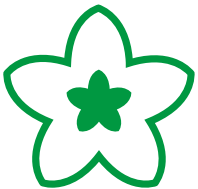 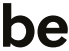 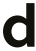 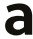 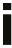 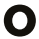 Alternative Employment ProgrammeChecklist for Line ManagersStage 1: Identify whether your staff could be eligible to join the Alternative Employment ProgrammeStage 2: Meet with your member of staffStage 3: Submit documents via the Recruitment PortalStage 4: Meet with your member of staff identified as requiring redeploymentStage 5: Submit ongoing documentation via the Recruitment PortalIf Your Staff Member enters a trial period for another job and successfully secures the roleStage 6: Agree the trial period start with the Recruiting ManagerStage 7: Start the recruitment process to backfillIf Your Staff Member enters a trial period for another job and is unsuccessful in securing the roleStage 6: Agree the trial period start with the Recruiting ManagerStage 7: Support your staff member to secure another role ahead of the end of their notice periodStage 8: Support your staff member to end of their notice periodWhatCompleteReview AEP guidance and determine whether any of your staff meet the criteria for redeploymentWhatCompleteDiscuss the redeployment process Complete the AEP Manager Authorisation FormWhatCompleteSubmit the AEP Manager Authorisation Form and send it to the Resourcing team via the recruitment portal WhatCompletePut time into your staff member’s diary to meet with them every 2 weeks.At these meetings, you should discuss:The redeployment process Review the information on the redeployment formAlert them to possible vacancies for which they may be interested in applyingComplete the AEP one-to-one document which includes an agenda of all of the points to be discussed at the reviewProvide guidance and mentorship to employees during the application and trial discussion process and offer any insights into the role and department.WhatCompleteAfter each bi-weekly meeting with your affected employee, you must submit the completed AEP one-to-one document to the Resourcing team via the ticket you raised on the recruitment portal.WhatCompleteAgree a start date for your employee’s trial period with their Recruiting ManagerWhatCompleteReview the recruitment process and guidanceComplete an HR01 form to backfill the role (unless reasons of redundancy)Send completed form to your Assistant Director (AD) or above if higher to authoriseRaise a ticket for the Resourcing Team to advertise a new vacancy via the recruitment portalWhatCompleteAgree a start date for your employee’s trial period with their Recruiting ManagerWhatCompleteMeet with the affected employee every 2 weeks until the end of their notice period.At these meetings, you should discuss:The ongoing redeployment process Review the information on the redeployment formAlert them to possible vacancies for which they may be interested in applyingHighlight their remaining notice periodWhatCompleteProcess the relevant leaver documentation for the employee via the HR Admin teamConduct an exit interview